Supplementary informationDeformation induced intermediate metastable lattice structures facilitate ordered B2 nucleation in a fcc-based high entropy alloyDeep Choudhuri1,2* Shivakant Shukla2, Bharat Gwalani1, Rajarshi Banerjee1,2, and R.S. Mishra1,21 Advanced Materials and Manufacturing Processes Institute, University of North TexasDenton, TX-76207, USA2 Department of Materials Science and Engineering, University of North TexasDenton, TX-76207, USA*Corresponding author: deep.choudhuri@unt.edu 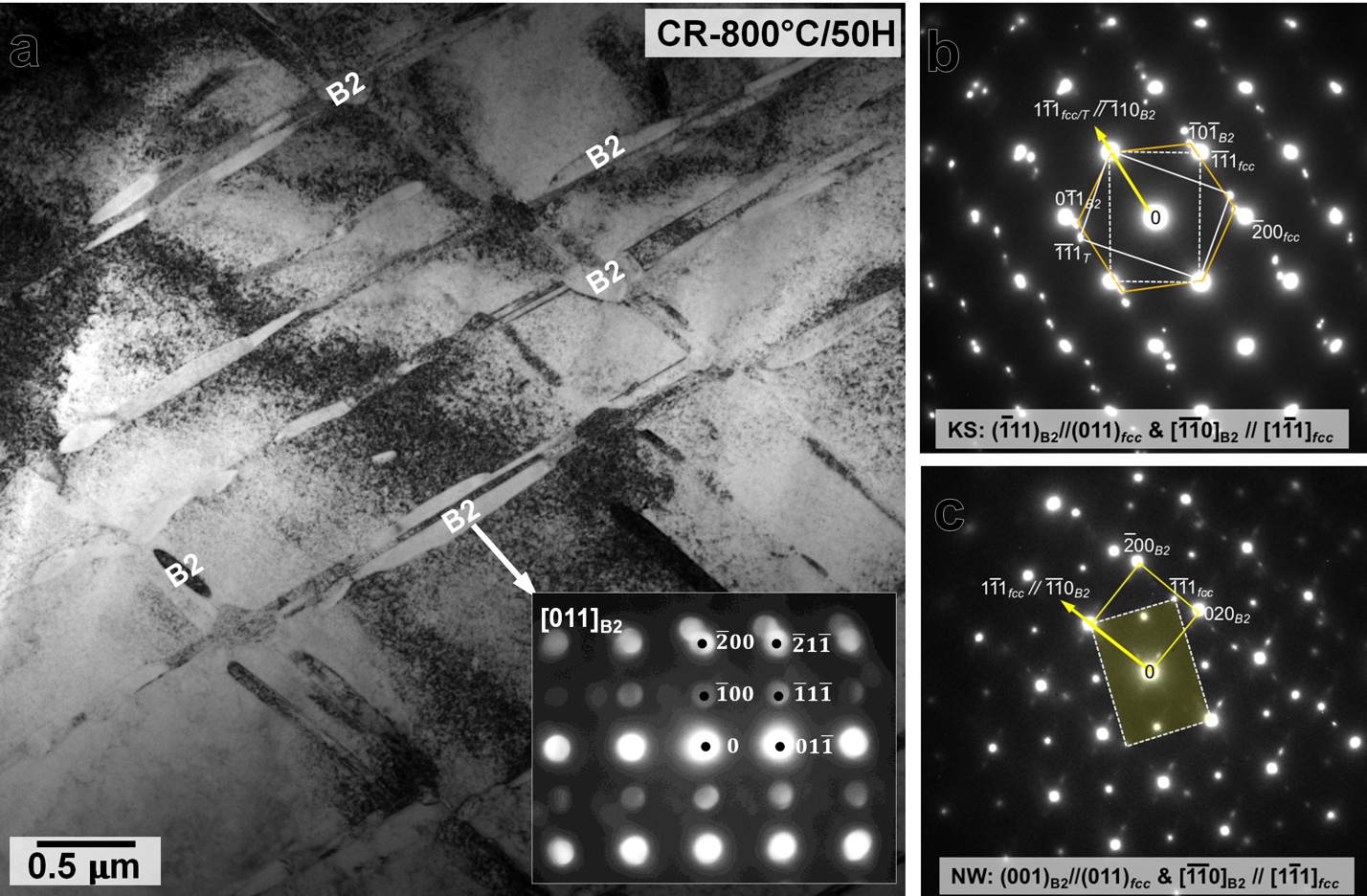 Supplementary Figure S1. Microstructure after annealing at 800˚C for 50H. (a) BFTEM showing arrangement of B2 precipitates along the twin boundaries. Inset shows the [011]B2 micro-diffraction pattern from a B2 plate. SADP patterns recorded from different regions show that the B2 plates share both (a) Kurdjumov-Sachs and (c) Nishiyama-Wasserman orientation relationships with the parent fcc phase.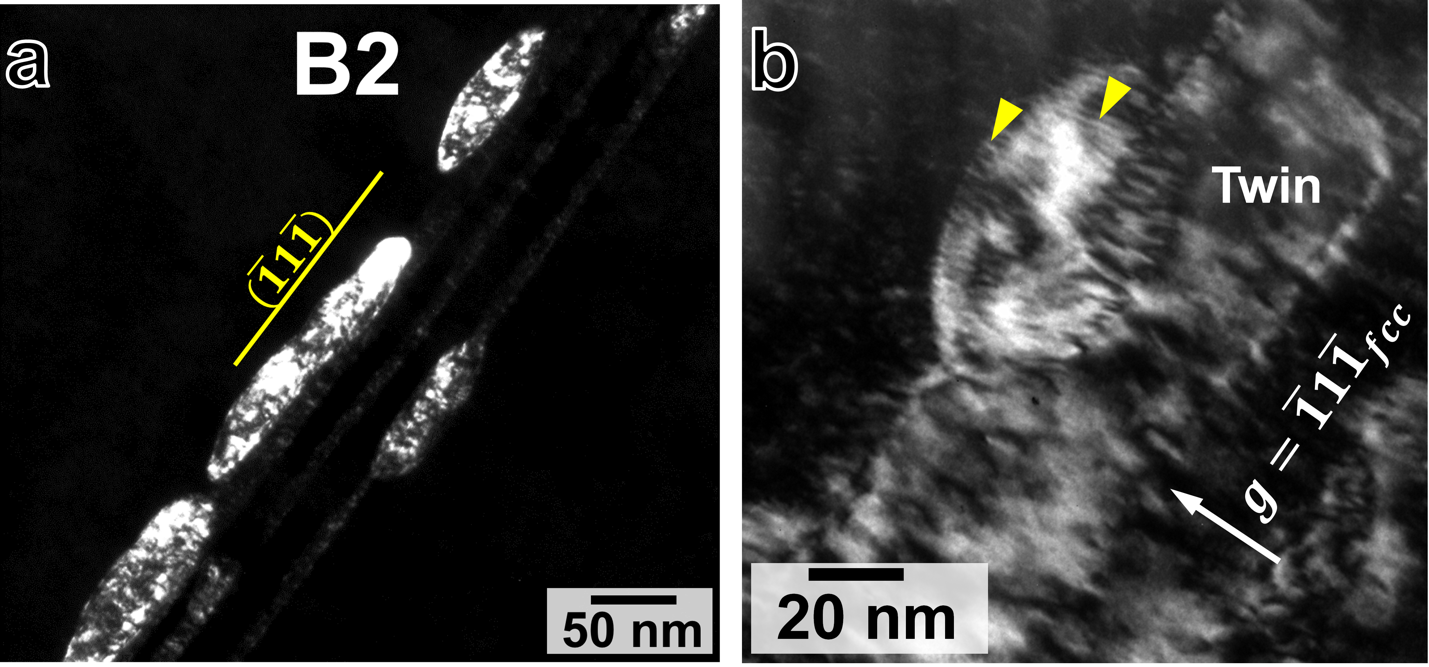 Supplementary Figure S2. Microstructure after annealing at 800˚C for 0.5H (30 mins). (a) a DFTEM showing B2 precipitates decorated along the twin boundaries, and (b) a g-3g weak-beam DFTEM using g= shows the fringes at the B2-fcc interface.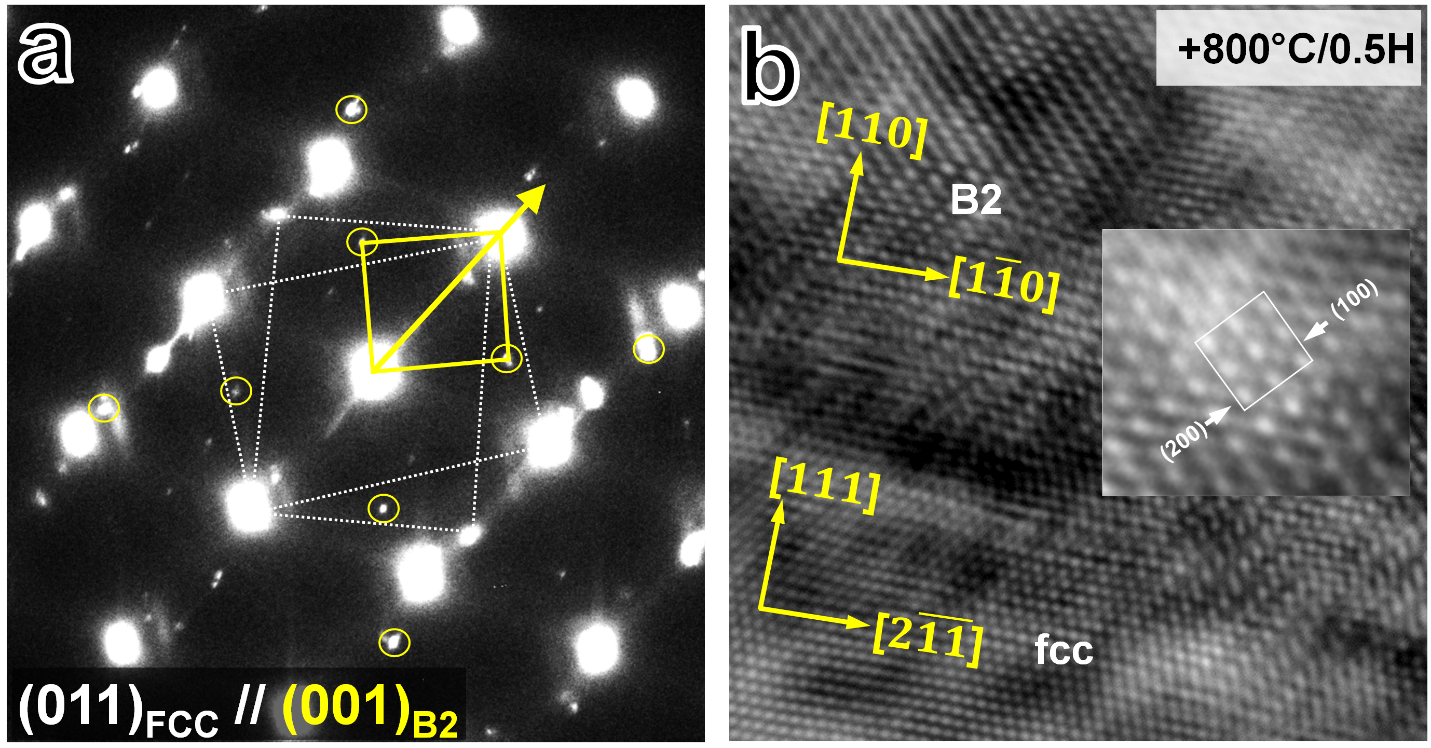 Supplementary Figure S3. Microstructure after annealing at 800˚C for 0.5H (30 mins). (a) SADP depicting Nishiyama-Wasserman OR between B2 and fcc, and a corresponding HRTEM showing B2 precipitate next to the fcc matrix. The inset in (b) depicts (001) ordering within B2.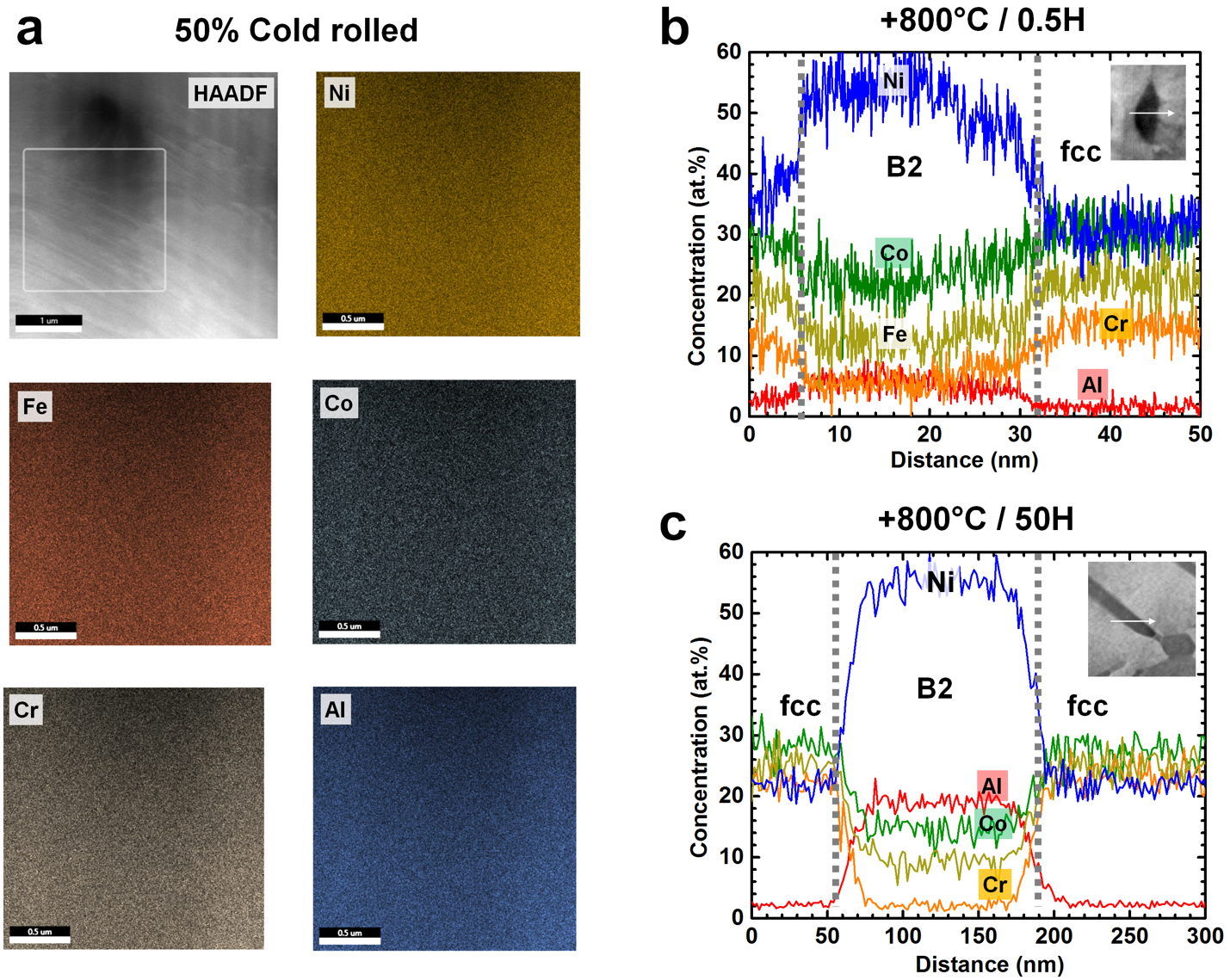 Supplementary Figure S4. STEM-EDS results of (a) elemental map of the cold-rolled microstructure, and line profiles across B2 precipitates after (b) 0.5H (30 mins) and (c) 50H of annealing at 800˚C.Supplementary Table 1. B2 composition in at.% at different stages of annealing.AlAlCoCoCrCrFeFeNiNiTime (H)AvgStdevAvgStdevAvgStdevAvgStdevAvgStdev0.53.901.2722.553.0022.553.0013.171.8355.203.475018.940.9814.301.762.030.589.201.3755.531.87